ENGINEERING REPORT INSTRUCTIONS FOR COMPETITION PROJECTSREPORT TEMPLATEThe following is a template students may use to provide structure/outline to their engineering report.  It is a good place to start, but really should not be used for the actual, final report.  The final report should resemble an actual written project, complete with a title/cover page, and bibliography if necessary. (a)  Identify the Need (5 points):(b)  Define the Problem (5 points):(a)  Identify and Discuss Constraints (5 points)Identify and Discuss Criteria for Success (5 points)Draw or Cut and Paste in 2 Project Designs (use pencil, pen or a computer program).  (20 points)(a)  Preliminary Design Options (10 points).  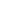 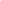 (b)  Select a Preliminary Design from the 2 Designs.  Explain why the design was selected (10 points).Construct Preliminary Project (points accounted for in next section)Test and Evaluate the Preliminary Project (30 points)Repeat Steps 1 – 4 by (30 Points):(i)  Time allocated to project:  (ii)  Personnel (i.e. students assigned to project and special skills):  (iii) Organization of team (i.e. division of labor, roles, if any; and plan for team completing project i.e. when, where, and how will team work to complete the project?):  (iv) Materials needed and their availability:(v)  Material properties that must be considered:(vi) Other constraints:(i)  Performance standard for determining the winning team (refer to the rules):(ii)  Human factors (for example: the art of rowing, stabilizing the boat in the water while entering, measuring the vertical distance traveled by the rocket, etc.):(iii) Craftsmanship (for example, neatness, symmetry, cutting straight lines, thoroughness, etc.):(iv) Durability of material and consequently the project, given the performance environment):(v)  Safety and affects on the surrounding (i.e. consider potential hazards and damage to property):(vi) Other criteria for success:  Why is Design 1 being considered?  Explain:  Why is Design 2 being considered?  Explain:  Design selected:  Explanation:  (a)  Document the performance outcome: focus on what team members learn from testing the project.  Did the project perform according to plans?  Why did it or why didn’t it perform according to plans?(b)  Improving performance:  What can the team do to improve the project’s performance?(c)  Improving the project’s design:  How will recommendations to improve performance impact the design of the project?  Can the project’s design be improved?  Document your recommendations.Identifying new needs, and redefining the problem as needed.Identifying any new constraints or criteria for success as needed.Based on performance observations, develop a final project design.  Provide a drawing of the final design, using pencil, pen or computer program.  Feel free to cut and paste in the design using scissors and paste, or a computer program.New Project Design:Why was the new project design selected?